Yıldız Teknik Üniversitesi Kimya Mühendisliği Bölümü olarak siz değerli mezunlarımız ile iletişim halinde kalmak ve bu sayede karşılıklı fikir ve bilgi alışverişinde bulunmak suretiyle bölümümüzün kalite standartlarını yükseltmeyi amaçlamaktayız. Aşağıda yer alan anketimizi doldurarak bizlere yardımcı olmanızı rica eder, katkılarınız için şimdiden teşekkür ederiz.Bölüm BaşkanıKişisel BilgilerAdınız Soyadınız:E-Posta adresiniz:Telefon:Mezuniyet Yılınız:Mezun Olduğunuz Öğretim Programı:        % 30 İNGİLİZCE             % 100 İNGİLİZCEŞu anda çalıştığınız kurum/firma  Ulusal UluslararasıÇalıştığınız kurumdaki pozisyonunuz Yönetim AR-GE DiğerÜniversitelerde akademisyen olarak görev alıyor musunuz?  Evet	  Hayır   YTÜ Kimya Mühendisliği Bölümü’nden mezuniyetiniz sonrasında varsa yapmış olduğunuz lisansüstü öğrenimler (İşaretlediğiniz seçeneğin yanına programın ve kurumun adını yazınız)Yukarıda saydığınız işyerlerinden herhangi birisinde kurucu, girişimci veya ortak mıydınız?  Kurucu	  Girişimci       	  Ortak        	 HiçbiriKimya Mühendisleri Odasına kayıtlı mısınız?  Evet	  Hayır   	Diğer üyeliklerinizi belirtiniz.Mesleki ve/veya kişisel eğitim faaliyetlerine katılım durumunuzu belirtiniz (Konferans, seminer, eğitim, kurs, sertifika programı vb.)10. Lisans Eğitiminin Program Çıktıları Açısından Değerlendirilmesi	16. Diğer:	YILDIZ TEKNİK ÜNIVERSİTESİ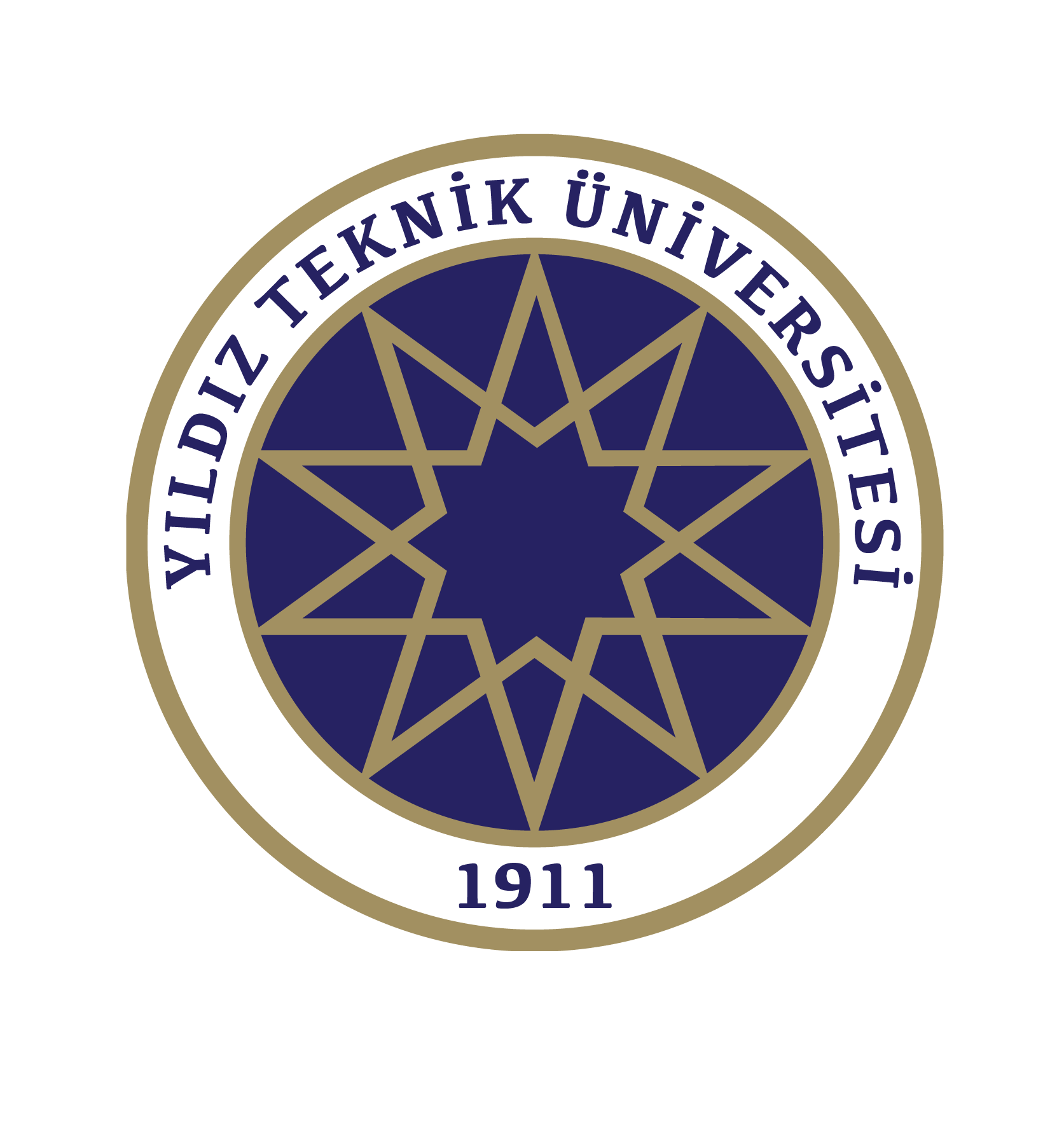 KİMYA-METALURJİ FAKÜLTESİKİMYA MÜHENDİSLİĞİ BÖLÜMÜDIŞ PAYDAŞ (MEZUN) ANKET FORMU   Yüksek Lisans (Yurtiçi)   Yüksek Lisans (Yurtdışı)   Doktora (Yurtiçi)   Doktora (Yurtdışı)  Evet	  Hayır   	  Evet	  YurtiçiSayısı:  Evet	  YurtdışıSayısı:  Hayır   	Değerlendirme Kriterleri5: Çok iyi 4: İyi 3: Yeterli 2: Zayıf 1: Çok zayıfDeğerlendirme Kriterleri5: Çok iyi 4: İyi 3: Yeterli 2: Zayıf 1: Çok zayıf1123451. YTÜ Kimya Mühendisliği Bölümü’nde aldığım lisans eğitimiMatematik ve fen bilimleri gibi konularda yeterli bilgi birikimi sağlamıştır.1. YTÜ Kimya Mühendisliği Bölümü’nde aldığım lisans eğitimiKimya Mühendisliğine özgü konularda yeterli bilgi birikimi sağlamıştır.1. YTÜ Kimya Mühendisliği Bölümü’nde aldığım lisans eğitimiKuramsal ve uygulamalı bilgileri Kimya Mühendisliği çözümleri için beraber kullanabilme becerisi sağlamıştır.2. YTÜ Kimya Mühendisliği Bölümü eğitimi, profesyonel yaşamdaProblem saptama, çözme ve uygulama becerisi sağlamıştır.2. YTÜ Kimya Mühendisliği Bölümü eğitimi, profesyonel yaşamdaUygun analitik yöntemleri ve modelleme tekniklerini seçme ve uygulama becerisi sağlamıştır. 3. YTÜ Kimya Mühendisliği eğitimi, karmaşık bir sistemi, sistem bileşenini ya da süreci analiz etme ve istenen gereksinimleri karşılamak üzere gerçekçi kısıtlar altındaTasarlama becerisi kazandırmıştır.3. YTÜ Kimya Mühendisliği eğitimi, karmaşık bir sistemi, sistem bileşenini ya da süreci analiz etme ve istenen gereksinimleri karşılamak üzere gerçekçi kısıtlar altındaUygulama becerisi kazandırmıştır.4. YTÜ Kimya Mühendisliği eğitimi, Kimya Mühendisliği uygulamaları için gerekli olanModern teknik ve araçları seçme ve kullanma becerisi kazandırmıştır.4. YTÜ Kimya Mühendisliği eğitimi, Kimya Mühendisliği uygulamaları için gerekli olanBilişim teknolojilerini etkin kullanma becerisi kazandırmıştır.5. YTÜ Kimya Mühendisliği eğitimi Karmaşık mühendislik problemlerinin veya disipline özgü araştırma konularının incelenmesi içinDeney tasarlama becerisi kazandırmıştır.5. YTÜ Kimya Mühendisliği eğitimi Karmaşık mühendislik problemlerinin veya disipline özgü araştırma konularının incelenmesi içinDeney yapma becerisi kazandırmıştır.5. YTÜ Kimya Mühendisliği eğitimi Karmaşık mühendislik problemlerinin veya disipline özgü araştırma konularının incelenmesi içinVeri toplama becerisi kazandırmıştır.5. YTÜ Kimya Mühendisliği eğitimi Karmaşık mühendislik problemlerinin veya disipline özgü araştırma konularının incelenmesi içinSonuçları analiz etme ve yorumlama becerisi kazandırmıştır.6. YTÜ Kimya Mühendisliği eğitimiBireysel olarak çalışma becerisi sağlamıştır.Bireysel olarak çalışma becerisi sağlamıştır.6. YTÜ Kimya Mühendisliği eğitimiDisiplin içi takımlarda etkin biçimde çalışabilme becerisi sağlamıştır.Disiplin içi takımlarda etkin biçimde çalışabilme becerisi sağlamıştır.6. YTÜ Kimya Mühendisliği eğitimiÇok disiplinli takımlarda etkin biçimde çalışabilme ve sorumluluk alma becerisi sağlamıştır.Çok disiplinli takımlarda etkin biçimde çalışabilme ve sorumluluk alma becerisi sağlamıştır.7. YTÜ Kimya Mühendisliği eğitimiBilgiye erişebilme ve bu amaçla kaynak araştırması yapabilme, veri tabanları ve diğer bilgi kaynaklarını kullanabilme becerisi sağlamıştır.Bilgiye erişebilme ve bu amaçla kaynak araştırması yapabilme, veri tabanları ve diğer bilgi kaynaklarını kullanabilme becerisi sağlamıştır.7. YTÜ Kimya Mühendisliği eğitimiYaşam boyu öğrenmenin gerekliliği bilinci ile bilim ve teknolojideki gelişmeleri izleme ve kendini sürekli yenileme becerisi sağlamıştır.Yaşam boyu öğrenmenin gerekliliği bilinci ile bilim ve teknolojideki gelişmeleri izleme ve kendini sürekli yenileme becerisi sağlamıştır.8. YTÜ Kimya Mühendisliği eğitimiTürkçe/İngilizce sözlü, yazılı etkin biçimde iletişim kurma ve etkin sunum yapabilme becerisi kazandırmıştır.Türkçe/İngilizce sözlü, yazılı etkin biçimde iletişim kurma ve etkin sunum yapabilme becerisi kazandırmıştır.8. YTÜ Kimya Mühendisliği eğitimiEn az bir yabancı dil bilgisi kazandırmıştır.En az bir yabancı dil bilgisi kazandırmıştır.8. YTÜ Kimya Mühendisliği eğitimiEtkin rapor yazma ve yazılı raporları anlama seviyesine getirmiştir.Etkin rapor yazma ve yazılı raporları anlama seviyesine getirmiştir.8. YTÜ Kimya Mühendisliği eğitimiTasarım ve üretim raporları hazırlayabilmeye olanak sağlamıştır.Tasarım ve üretim raporları hazırlayabilmeye olanak sağlamıştır.8. YTÜ Kimya Mühendisliği eğitimiAçık ve anlaşılır talimat verme ve alma becerisi kazandırmıştır.Açık ve anlaşılır talimat verme ve alma becerisi kazandırmıştır.9. YTÜ Kimya Mühendisliği eğitimiProje yönetimi ile iş hayatındaki uygulamalar hakkında yeterli eğitimi alınmasına olanak sağlamıştır.Proje yönetimi ile iş hayatındaki uygulamalar hakkında yeterli eğitimi alınmasına olanak sağlamıştır.9. YTÜ Kimya Mühendisliği eğitimiGirişimcilik, yenilikçilik ve sürdürülebilir kalkınma hakkında farkındalık sağlamıştır.Girişimcilik, yenilikçilik ve sürdürülebilir kalkınma hakkında farkındalık sağlamıştır.10. YTÜ Kimya Mühendisliği eğitimi Mesleki ve etik sorumluluk bilinci kazandırmıştır.Mesleki ve etik sorumluluk bilinci kazandırmıştır.10. YTÜ Kimya Mühendisliği eğitimi Mühendislik uygulamalarında kullanılan standartlar hakkında bilgi sağlamıştır.Mühendislik uygulamalarında kullanılan standartlar hakkında bilgi sağlamıştır.11. YTÜ Kimya Mühendisliği eğitimiMühendislik uygulamalarının evrensel ve toplumsal boyutlarda sağlık, çevre ve güvenlik üzerindeki etkileri ile çağın sorunları hakkında bilgi sağlamıştır.Mühendislik uygulamalarının evrensel ve toplumsal boyutlarda sağlık, çevre ve güvenlik üzerindeki etkileri ile çağın sorunları hakkında bilgi sağlamıştır.11. YTÜ Kimya Mühendisliği eğitimiMühendislik çözümlerinin hukuksal sonuçları konusunda farkındalık yaratmıştır.Mühendislik çözümlerinin hukuksal sonuçları konusunda farkındalık yaratmıştır.Değerlendirme Kriterleri5: Çok iyi 4: İyi 3: Yeterli 2: Zayıf 1: Çok zayıfDeğerlendirme Kriterleri5: Çok iyi 4: İyi 3: Yeterli 2: Zayıf 1: Çok zayıf123451.İş bulmada veya sektör değiştirmede zorluklar ile karşılaştım.2.YTÜ Kimya Mühendisliği Bölümünü bu mesleğe ilgi duyanlara öneririm.3.Bölümümüze yapabileceğiniz işbirliği veya destek olanakları nelerdir?DanışmanlıkSeminerBilgisayar hibesiKimyasal Madde hibesiAR/GE Proje işbirliğiDiğer: _________________________________